ST. JOSEPH’S UNIVERSITY, BENGALURU -27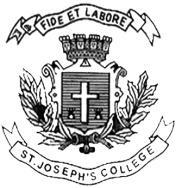 M.Sc. COUNSELING PSYCHOLOGY – I SEMESTERSEMESTER EXAMINATION: OCTOBER 2022(Examination conducted in December 2022)PY7521 - Current Trends and Strategies for Effective LivingTime: 1.5 hours                                                                                   Max Marks: 25                This paper contains ONE printed page and FIVE parts      Answer any one of the following                                                               (10 marks)Write a detailed note on how the mental health of an individual affects their physical health.ORDescribe the role of the counsellor in reducing or managing non-communicable diseases. Part BAnswer any one of the following                                                              (10 Marks)An employee who is coping with issues related to work-life imbalance and time management reaches out to you for counselling sessions. Reflect and answer the following questions:What are the typical emotions they might be experiencing?List any five simple techniques or to-dos that can be offered to them to help them strike a work-life balance. ORConstruct a detailed case example of a client who is facing difficulty in being assertive in professional as well as personal life. Mention what could be the possible causes and solutions for the same. Part C Answer any one of the following                                                                  (5 marks)What are the benefits of online counselling? ORList different types of online counselling. Explain the limitations of each. *****